HARMONOGRAM CZASU TERCJILodowisko przy Zespole Szkół nr 3 w Suwałkach – sezon 2016/2017Poniedziałek – piątek					Sobota – niedziela			Okres ferii zimowych i przerwy świątecznej
Grupy szkolne z nauczycielami lub opiekunami 8:00-14:0014:00 – 15:00 – czyszczenie lodowiska		11:30 – 12:15 – tercja				10:00 – 10:45 – tercja
15:00 – 15:45 – tercja					12:30 – 13:15 – tercja				11:00 – 11:45 – tercja
16:00 – 16:45 – tercja					13:30 – 14:15 – tercja				12:00 – 12:45 – tercja
17:00 – 17:45 – tercja					14:30 – 15:15 – tercja				13:00 – 13:45 – tercja
18:00 – 18:45 – tercja					15:30 – 16:15 – tercja				14:00 – 14:45 – tercja
19:00 – 19:45 – tercja					16:30 – 17:15 – tercja				15:00 – 15:45 – tercja
19:45 – 20:30 – czyszczenie lodowiska 		17:30 – 18:15 – czyszczenie lodowiska	16:00 – 16:45 – tercja 
															17:00 – 17:45 – tercja
															17:45 – 18:30 – czyszczenie lodowiska
WEJŚCIE NA LODOWISKO JEST BEZPLATNE.Serdecznie zapraszamy do korzystania z lodowiska    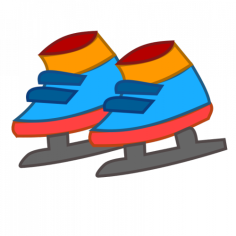 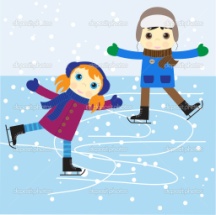 